292/19293/19294/19295/19296/19297/19298/19CorrigendumNotice number 289/19 appearing in MN86/19 on 17 JULY 2019 is hereby cancelled.CorrigendumNotice number 290/19 appearing in MN86/19 on 17 JULY 2019 is hereby cancelled.Mineral Titles Act 2010NOTICE OF LAND CEASING TO BE A MINERAL TITLE APPLICATION AREAMineral Titles Act 2010NOTICE OF LAND CEASING TO BE A MINERAL TITLE APPLICATION AREATitle Type and Number:Exploration Licence 31033Area Ceased on:18 July 2019Area:110 Blocks, 349.70 km²Locality:TOBERMORYName of Applicant(s)/Holder(s):100% TERRITORY MINING PTY LTD [ACN. 122 356 398]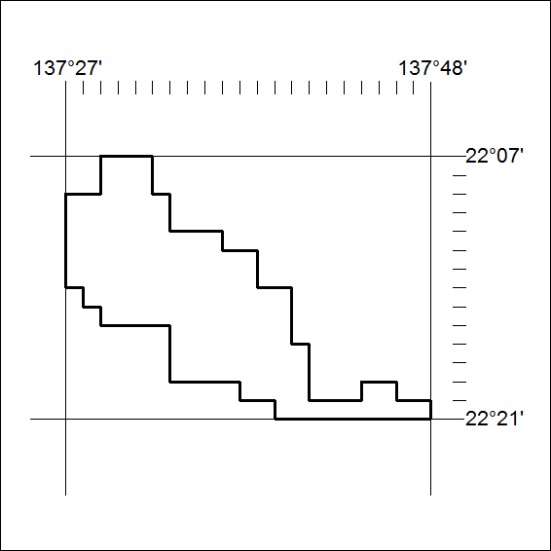 Mineral Titles Act 2010NOTICE OF LAND CEASING TO BE A MINERAL TITLE APPLICATION AREAMineral Titles Act 2010NOTICE OF LAND CEASING TO BE A MINERAL TITLE APPLICATION AREATitle Type and Number:Exploration Licence 31034Area Ceased on:18 July 2019Area:113 Blocks, 359.08 km²Locality:TOBERMORYName of Applicant(s)/Holder(s):100% TERRITORY MINING PTY LTD [ACN. 122 356 398]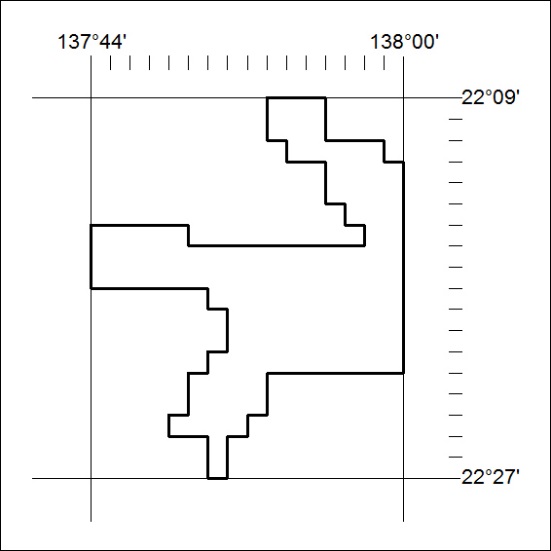 Mineral Titles Act 2010NOTICE OF LAND CEASING TO BE A MINERAL TITLE APPLICATION AREAMineral Titles Act 2010NOTICE OF LAND CEASING TO BE A MINERAL TITLE APPLICATION AREATitle Type and Number:Exploration Licence 31035Area Ceased on:18 July 2019Area:12 Blocks, 37.99 km²Locality:DNEIPERName of Applicant(s)/Holder(s):100% TERRITORY MINING PTY LTD [ACN. 122 356 398]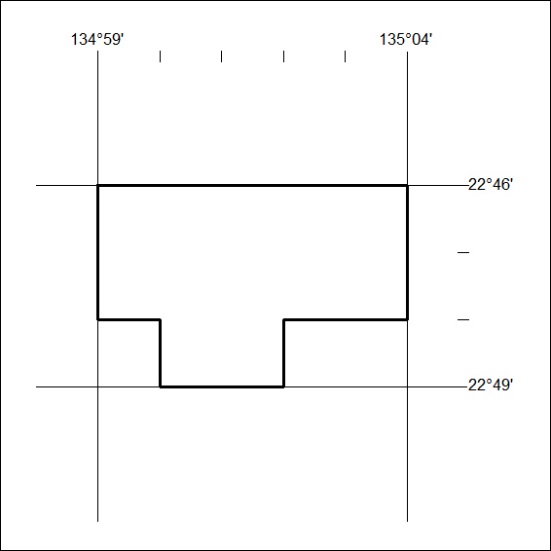 Mineral Titles Act 2010NOTICE OF LAND CEASING TO BE A MINERAL TITLE APPLICATION AREAMineral Titles Act 2010NOTICE OF LAND CEASING TO BE A MINERAL TITLE APPLICATION AREATitle Type and Number:Exploration Licence 31036Area Ceased on:18 July 2019Area:65 Blocks, 205.92 km²Locality:DNEIPERName of Applicant(s)/Holder(s):100% TERRITORY MINING PTY LTD [ACN. 122 356 398]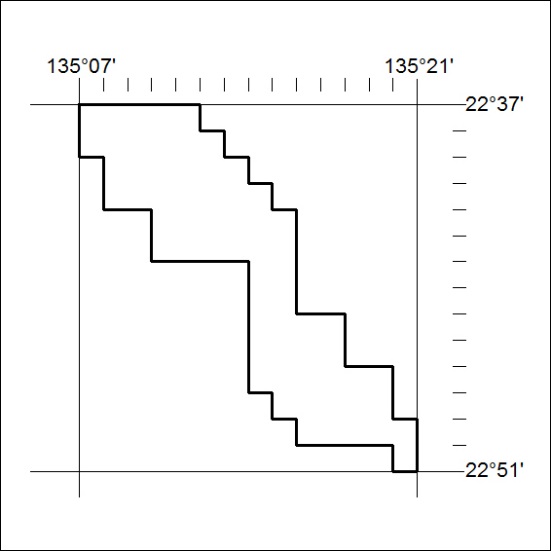 Mineral Titles Act 2010NOTICE OF LAND CEASING TO BE A MINERAL TITLE APPLICATION AREAMineral Titles Act 2010NOTICE OF LAND CEASING TO BE A MINERAL TITLE APPLICATION AREATitle Type and Number:Exploration Licence 31041Area Ceased on:18 July 2019Area:14 Blocks, 43.80 km²Locality:PEACHYName of Applicant(s)/Holder(s):100% TERRITORY MINING PTY LTD [ACN. 122 356 398]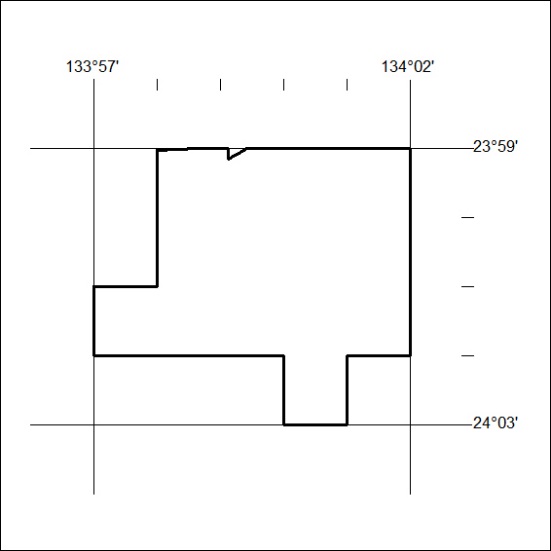 Mineral Titles Act 2010NOTICE OF LAND CEASING TO BE A MINERAL TITLE AREAMineral Titles Act 2010NOTICE OF LAND CEASING TO BE A MINERAL TITLE AREATitle Type and Number:Exploration Licence 31532Area Ceased on:18 July 2019Area:11 Blocks, 26.25 km²Locality:TENNANT CREEKName of Applicant(s)/Holder(s):100% TRUSCOTT MINING CORPORATION LTD [ACN. 116 420 378]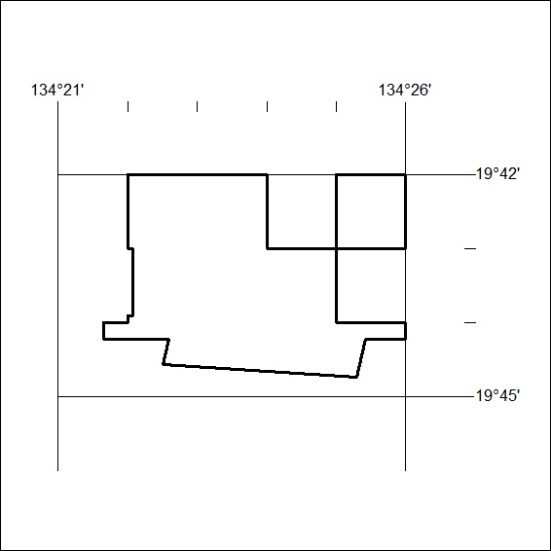 Mineral Titles ActMineral Titles ActNOTICE OF GRANT OF A MINERAL TITLENOTICE OF GRANT OF A MINERAL TITLETitle Type and Number:Extractive Mineral Permit 31277Granted:16 July 2019, for a period of 5 YearsArea:8.66 HectaresLocality:FLYNNName of Holder/s:100% SWOOCABE PTY. LIMITED [ACN. 009 617 118]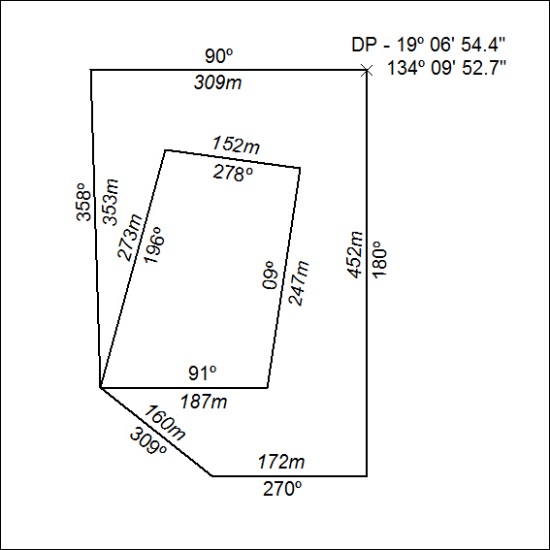 